IEEE P802.15Wireless Personal Area Networks15.3: Wireless Medium Access Control(MAC) and Physical Layer (PHY)Specifications for High Rate WirelessPersonal Area Networks (WPANs)
Amendment 3: High Rate Close Proximity ExtensionSponsorLAN/MAN Standards Committee
of the
IEEE Computer SocietyApproved <XX MONTH 20XX>IEEE-SA Standards BoardCopyright © 2014 by The Institute of Electrical and Electronics Engineers, Inc.Three Park AvenueNew York, New York 10016-5997, USAAll rights reserved.This document is an unapproved draft of a proposed IEEE Standard. As such, this document is subject to change. USE AT YOUR OWN RISK! IEEE copyright statements SHALL NOT BE REMOVED from draft or approved IEEE standards, or modified in any way. Because this is an unapproved draft, this document must not be utilized for any conformance/compliance purposes. Permission is hereby granted for officers from each IEEE Standards Working Group or Committee to reproduce the draft document developed by that Working Group for purposes of international standardization consideration. IEEE Standards Department must be informed of the submission for consideration prior to any reproduction for international standardization consideration (stds.ipr@ieee.org). Prior to adoption of this document, in whole or in part, by another standards development organization, permission must first be obtained from -IEEE Standards Department (stds.ipr@ieee.org). When requesting permission, IEEE Standards Department will require a copy of the standard development organization's document highlighting the use of IEEE content. Other entities seeking permission to reproduce this document, in whole or in part, must also obtain permission from the IEEE Standards Department.IEEE Standards Department445 Hoes LanePiscataway, NJ 08854, USAAbstract: <Select this text and type or paste Abstract—contents of the Scope may be used>
Keywords: <Select this text and type or paste keywords>Important Notices and Disclaimers Concerning IEEE Standards DocumentsIEEE documents are made available for use subject to important notices and legal disclaimers. These notices and disclaimers, or a reference to this page, appear in all standards and may be found under the heading “Important Notice” or “Important Notices and Disclaimers Concerning IEEE Standards Documents.”Notice and Disclaimer of Liability Concerning the Use of IEEE Standards DocumentsIEEE Standards documents (standards, recommended practices, and guides), both full-use and trial-use, are developed within IEEE Societies and the Standards Coordinating Committees of the IEEE Standards Association (“IEEE-SA”) Standards Board. IEEE (“the Institute”) develops its standards through a consensus development process, approved by the American National Standards Institute (“ANSI”), which brings together volunteers representing varied viewpoints and interests to achieve the final product. Volunteers are not necessarily members of the Institute and participate without compensation from IEEE. While IEEE administers the process and establishes rules to promote fairness in the consensus development process, IEEE does not independently evaluate, test, or verify the accuracy of any of the information or the soundness of any judgments contained in its standards.IEEE does not warrant or represent the accuracy or content of the material contained in its standards, and expressly disclaims all warranties (express, implied and statutory) not included in this or any other document relating to the standard, including, but not limited to, the warranties of: merchantability; fitness for a particular purpose; non-infringement; and quality, accuracy, effectiveness, currency, or completeness of material. In addition, IEEE disclaims any and all conditions relating to: results; and workmanlike effort. IEEE standards documents are supplied “AS IS” and “WITH ALL FAULTS.”Use of an IEEE standard is wholly voluntary. The existence of an IEEE standard does not imply that there are no other ways to produce, test, measure, purchase, market, or provide other goods and services related to the scope of the IEEE standard. Furthermore, the viewpoint expressed at the time a standard is approved and issued is subject to change brought about through developments in the state of the art and comments received from users of the standard. In publishing and making its standards available, IEEE is not suggesting or rendering professional or other services for, or on behalf of, any person or entity nor is IEEE undertaking to perform any duty owed by any other person or entity to another. Any person utilizing any IEEE Standards document, should rely upon his or her own independent judgment in the exercise of reasonable care in any given circumstances or, as appropriate, seek the advice of a competent professional in determining the appropriateness of a given IEEE standard.IN NO EVENT SHALL IEEE BE LIABLE FOR ANY DIRECT, INDIRECT, INCIDENTAL, SPECIAL, EXEMPLARY, OR CONSEQUENTIAL DAMAGES (INCLUDING, BUT NOT LIMITED TO: PROCUREMENT OF SUBSTITUTE GOODS OR SERVICES; LOSS OF USE, DATA, OR PROFITS; OR BUSINESS INTERRUPTION) HOWEVER CAUSED AND ON ANY THEORY OF LIABILITY, WHETHER IN CONTRACT, STRICT LIABILITY, OR TORT (INCLUDING NEGLIGENCE OR OTHERWISE) ARISING IN ANY WAY OUT OF THE PUBLICATION, USE OF, OR RELIANCE UPON ANY STANDARD, EVEN IF ADVISED OF THE POSSIBILITY OF SUCH DAMAGE AND REGARDLESS OF WHETHER SUCH DAMAGE WAS FORESEEABLE.Translations The IEEE consensus development process involves the review of documents in English only. In the event that an IEEE standard is translated, only the English version published by IEEE should be considered the approved IEEE standard.Official statements A statement, written or oral, that is not processed in accordance with the IEEE-SA Standards Board Operations Manual shall not be considered or inferred to be the official position of IEEE or any of its committees and shall not be considered to be, or be relied upon as, a formal position of IEEE. At lectures, symposia, seminars, or educational courses, an individual presenting information on IEEE standards shall make it clear that his or her views should be considered the personal views of that individual rather than the formal position of IEEE. Comments on standardsComments for revision of IEEE Standards documents are welcome from any interested party, regardless of membership affiliation with IEEE. However, IEEE does not provide consulting information or advice pertaining to IEEE Standards documents. Suggestions for changes in documents should be in the form of a proposed change of text, together with appropriate supporting comments. Since IEEE standards represent a consensus of concerned interests, it is important that any responses to comments and questions also receive the concurrence of a balance of interests. For this reason, IEEE and the members of its societies and Standards Coordinating Committees are not able to provide an instant response to comments or questions except in those cases where the matter has previously been addressed. For the same reason, IEEE does not respond to interpretation requests. Any person who would like to participate in revisions to an IEEE standard is welcome to join the relevant IEEE working group.Comments on standards should be submitted to the following address:	Secretary, IEEE-SA Standards Board 	445 Hoes Lane 	Piscataway, NJ 08854 USALaws and regulations Users of IEEE Standards documents should consult all applicable laws and regulations. Compliance with the provisions of any IEEE Standards document does not imply compliance to any applicable regulatory requirements. Implementers of the standard are responsible for observing or referring to the applicable regulatory requirements. IEEE does not, by the publication of its standards, intend to urge action that is not in compliance with applicable laws, and these documents may not be construed as doing so.CopyrightsIEEE draft and approved standards are copyrighted by IEEE under U.S. and international copyright laws. They are made available by IEEE and are adopted for a wide variety of both public and private uses. These include both use, by reference, in laws and regulations, and use in private self-regulation, standardization, and the promotion of engineering practices and methods. By making these documents available for use and adoption by public authorities and private users, IEEE does not waive any rights in copyright to the documents.Photocopies Subject to payment of the appropriate fee, IEEE will grant users a limited, non-exclusive license to photocopy portions of any individual standard for company or organizational internal use or individual, non-commercial use only. To arrange for payment of licensing fees, please contact Copyright Clearance Center, Customer Service, 222 Rosewood Drive, Danvers, MA 01923 USA; +1 978 750 8400. Permission to photocopy portions of any individual standard for educational classroom use can also be obtained through the Copyright Clearance Center.Updating of IEEE Standards documents Users of IEEE Standards documents should be aware that these documents may be superseded at any time by the issuance of new editions or may be amended from time to time through the issuance of amendments, corrigenda, or errata. An official IEEE document at any point in time consists of the current edition of the document together with any amendments, corrigenda, or errata then in effect. Every IEEE standard is subjected to review at least every ten years. When a document is more than ten years old and has not undergone a revision process, it is reasonable to conclude that its contents, although still of some value, do not wholly reflect the present state of the art. Users are cautioned to check to determine that they have the latest edition of any IEEE standard.In order to determine whether a given document is the current edition and whether it has been amended through the issuance of amendments, corrigenda, or errata, visit the IEEE-SA Website at http://ieeexplore.ieee.org/xpl/standards.jsp or contact IEEE at the address listed previously. For more information about the IEEE SA or IEEE’s standards development process, visit the IEEE-SA Website at http://standards.ieee.org.Errata Errata, if any, for all IEEE standards can be accessed on the IEEE-SA Website at the following URL: http://standards.ieee.org/findstds/errata/index.html. Users are encouraged to check this URL for errata periodically.PatentsAttention is called to the possibility that implementation of this standard may require use of subject matter covered by patent rights. By publication of this standard, no position is taken by the IEEE with respect to the existence or validity of any patent rights in connection therewith. If a patent holder or patent applicant has filed a statement of assurance via an Accepted Letter of Assurance, then the statement is listed on the IEEE-SA Website at http://standards.ieee.org/about/sasb/patcom/patents.html. Letters of Assurance may indicate whether the Submitter is willing or unwilling to grant licenses under patent rights without compensation or under reasonable rates, with reasonable terms and conditions that are demonstrably free of any unfair discrimination to applicants desiring to obtain such licenses.Essential Patent Claims may exist for which a Letter of Assurance has not been received. The IEEE is not responsible for identifying Essential Patent Claims for which a license may be required, for conducting inquiries into the legal validity or scope of Patents Claims, or determining whether any licensing terms or conditions provided in connection with submission of a Letter of Assurance, if any, or in any licensing agreements are reasonable or non-discriminatory. Users of this standard are expressly advised that determination of the validity of any patent rights, and the risk of infringement of such rights, is entirely their own responsibility. Further information may be obtained from the IEEE Standards Association.ParticipantsAt the time this amendment was submitted to the IEEE-SA Standards Board for approval, the IEEE 802.15 Working Group had the following membership:Robert F. Heile, ChairPatrick Kinney, Vice ChairJames P. K. Gilb, Technical EditorAndrew Estrada, IEEE 802.15.3e ChairThomas Kürner, IEEE 802.15.3e Vice-ChairKen Hiraga, IEEE 802.15.3e SecretaryKo Togashi, IEEE 802.15.3e Technical EditorJae Seung LeeMoon-Sik LeeItaru MaekawaLee DoohwanKen HiragaMasashi ShimizuKeitarou KondouHiroyuki MatsumuraMakoto NodaMasashi ShinagawaKo TogashiKiyoshi ToshimitsuThe following members of the individual balloting committee voted on this standard. Balloters may have voted for approval, disapproval, or abstention.(to be supplied by IEEE)Balloter1Balloter2Balloter3Balloter4Balloter5Balloter6Balloter7Balloter8Balloter9When the IEEE-SA Standards Board approved this standard on <XX MONTH 20XX>, it had the following membership:(to be supplied by IEEE)<Name>, Chair<Name>, Vice Chair	<Name>, Past Chair	<Name>, SecretarySBMember1SBMember2SBMember3SBMember4SBMember5SBMember6SBMember7SBMember8SBMember9*Member EmeritusAlso included are the following nonvoting IEEE-SA Standards Board liaisons:<Name>, DOE Representative<Name>, NRC Representative<Name>IEEE-SA Content Production and Management<Name>IEEE-SA Technical Program OperationsIntroductionThis introduction is not part of IEEE P<designation>/D<draft_number>, Draft<opt_Trial-Use><Gde./Rec. Prac./Std.> for <Complete Title Matching PAR>.<Select this text and type or paste introduction text>Contents<After draft body is complete, select this text and click Insert Special->Add (Table of) Contents>Part 15.3: Wireless Medium Access Control(MAC) and Physical Layer (PHY)Specifications for High Rate WirelessPersonal Area Networks (WPANs)
Amendment 3: High Rate Close Proximity ExtensionIMPORTANT NOTICE: IEEE Standards documents are not intended to ensure safety, security, health, or environmental protection, or ensure against interference with or from other devices or networks. Implementers of IEEE Standards documents are responsible for determining and complying with all appropriate safety, security, environmental, health, and interference protection practices and all applicable laws and regulations.This IEEE document is made available for use subject to important notices and legal disclaimers. 
These notices and disclaimers appear in all publications containing this document and may 
be found under the heading “Important Notice” or “Important Notices and Disclaimers 
Concerning IEEE Documents.” They can also be obtained on request from IEEE or viewed at http://standards.ieee.org/IPR/disclaimers.html.NOTE—The editing instructions contained in this <amendment/corrigendum> define how to merge the material contained therein into the existing base standard and its amendments to form the comprehensive standard.The editing instructions are shown in bold italic. Four editing instructions are used: change, delete, insert, and replace. Change is used to make corrections in existing text or tables. The editing instruction specifies the location of the change and describes what is being changed by using strikethrough (to remove old material) and underscore (to add new material). Delete removes existing material. Insert adds new material without disturbing the existing material. Insertions may require renumbering. If so, renumbering instructions are given in the editing instruction. Replace is used to make changes in figures or equations by removing the existing figure or equation and replacing it with a new one. Editing instructions, change markings, and this NOTE will not be carried over into future editions because the changes will be incorporated into the base standard. OverviewScopePurposeNormative references12a.1.x Common PHY management for HRCP PHY modes12a.1.x.1 Supported MCSsThe Supported data rates field in the DEV capabilities field, as described in 7.4.11a (HRCP capability), shall be formatted as illustrated in Figure 12a.1-x.Figure 12a.1-x—Supported data rates field format for HRCP PHY modesThe OOK spreading field shall be set to one if spreading factor 2 is supported by the HRCP-OOK PHY DEV and shall be set to zero if spreading is not supported by the DEV.The Number of Channel Bonding field indicates the number of bonded channels supported by the OOK-PHY DEV as defined in the Table 12.a-x.Table 12a.1-x – Number of Channel Bonding field12a.3 HRCP-OOK PHY12a.3.1 PHY operating specifications of HRCP-OOK PHY12a.3.1.1 Channel numbering HRCP-OOK PHY may use channel bonding using up to four channels. HRCP-OOK PHY uses the channels defined in Table 12a.3-1. A compliant IEEE 802.15.3e implementation that implements the HRCP-OOK PHY shall support at least channel 2 which is the default channel for 802.15.3e.Table 12a.3-1 – Channel numbering used by HRCP-OOK PHYFigure 12a.3-1 depicts the channels used by HRCP-OOK PHY.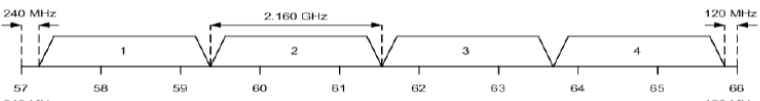 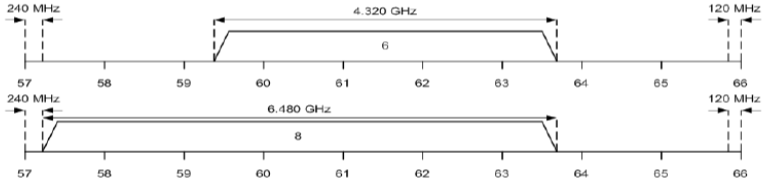 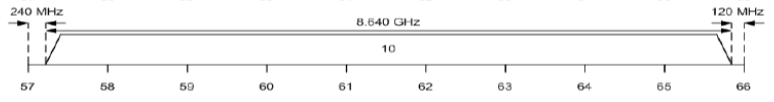 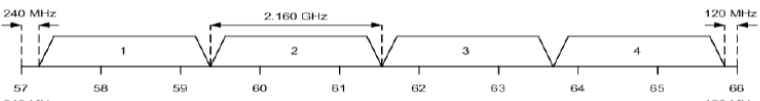 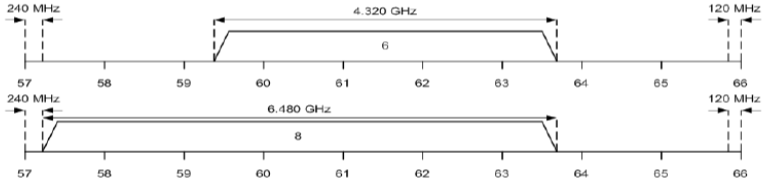 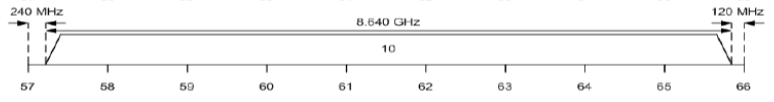 Figure 12a.3-1 - Channels used by HRCP-OOK PHY12a.3.2 Modulation and coding12a.3.2.1 MCS dependent parameters The chip rate of HRCP-OOK PHY is given in Table 12a.3-4. The entire HRCP-OOK frame shall be modulated with OOK as specified in 12a.3.2.5.1. The FEC for HRCP-OOK PHY shall be RS coding as specified in 12a.3.2.6. The MCS dependent parameters shall be set according to Table 12a.3-2. IEEE 802.15.3e implementation that implements the HRCP-OOK PHY shall support at least Mode 1 in the Table 12a.3-2.Table 12a.3-2 – MCS dependent parametersPilot symbols specified in xxxx are included in the calculation of Data rates.RS(240,224) shall be used for encoding the frame payloads of HRCP-OOK. Block length Lblock of HRCP-OOK PHY payload shall be 512 chips when LSF=1 is used, and Lblock shall be 1024 chips when LSF=2 is used. Pilot symbol length LP shall be 4 bits when LSF=1 is used, and LP shall be 8 bits when LSF=2 is used.12a.3.2.2 Header rate dependent parameters The header rate dependent parameters shall be set according to Table 12a.3-3Table 12a.3-3 –Header rate dependent parametersRS (32, 16) is used in the calculation.RS(n+16, n) which is a shortened version of RS(240,224) where n is the number of octets in the frame header, shall be used for encoding the frame header of HRCP-OOK. The block length Lblock of the frame header shall be 512 chips regardless of the spreading factor LSF. Pilot symbols are not used in HRCP-OOK PHY frame header.The MAC Subheaders in each aggregated subframes shall use the same MCS for the MAC frame body, thus the MCS remains the same within aggregated frames.12a.3.2.3 Timing-related parameters Table 12a.3-4 lists the general timing parameters associated with the HRCP-OOK PHY.Table 12a.3-4 –Timing-related parameters12a.3.2.4 Frame-related parameters The frame parameters associated with the HRCP-OOK PHY are listed in Table 12a.3-5 where CEIL is the ceiling function, which returns the smallest integer value greater than or equal to its argument. The maximum frame duration occurs when the number of octets in the PHY Payload field is 8,388,608.Table 12a.3-5 –Frame-related parameters12a.3.2.5 Modulation After channel encoding and spreading, the resulting bits shall be modulated using OOK as specified in 12a.3.2.5.1.12a.3.2.5.1 OOKHRCP-OOK frames shall be modulated using OOK. The OOK modulation shall use variable amplitudes to represent the data. As shown in Figure 12a.3.2, OOK shall be represented by two points in the constellation map. The simplest form of OOK represents a binary '1' with the presence of the signal, and a binary '0' with the absence of it. The normalization factor, KMOD shall be sqrt(2).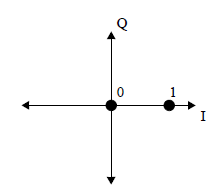 Figure 12a.3-2 - Constellation diagram for OOK12a.3.2.6 Forward Error Correction Only RS block codes as specified in 12a.3.2.6.1 shall be used for HRCP-OOK PHY.12a.3.2.6.1 Reed-Solomon block codes in GF(28)The RS(240,224), which is the mother code, shall be used for encoding the frame payloads of HRCP-OOK. RS(n+16, n), a shortened version of RS(240,224) where n is the number of octets in the frame header, shall be used for encoding the frame header of HRCP-OOK.The systematic RS code shall use the following generator polynomial: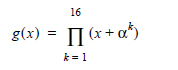 where α = 0x02 is a root of the binary primitive polynomial p(x)=1+x2+x3+x4+x8. As notation, the element M = b7x7 + b6x6 + b5x5 + b4x4 + b3x3 + b2x2 + b1x1 + b0, has the binary representation b7b6b5b4b3b2b1b0, where b7 is the msb and b0 is the lsb.The mapping of the information octets m = (m223, m222, …, m0) to codeword octets c = (m223, m222, …, m0, r15, r14, …, r0) is achieved by computing the remainder polynomial r(x):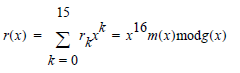 where m(x) is the information polynomial:and rk (k = 0, …, 15), and mk (k = 0, …, 223) are elements of GF(28). The message order is as follows: m223 is the first octet of the message and m0 is the last octet of the message.For a shortened RS(Linf + 16, Linf), 224- Linf  zero elements are appended to the incoming Linf octet message as follows:mk = 0, k = Linf, …, 223These inserted zero elements are not transmitted. A shift-register implementation of the RS encoder RS(Linf +16, Linf) is shown in Figure 12a.3-3, with additions and multiplications over GF(28). After m0 has been inserted into the shift register, the switch shall be moved from the message polynomial input connection to the shift register output connection (right-to-left).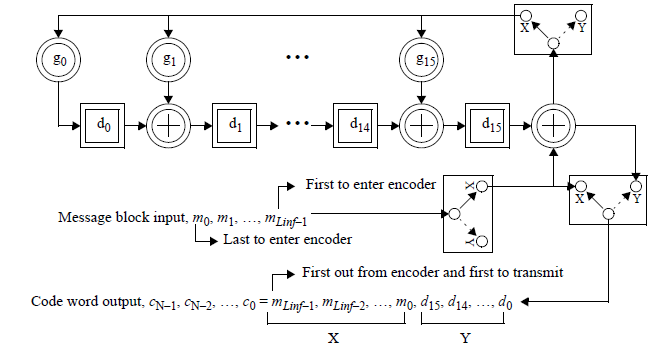 Figure 12a.3-3 - Reed-Solomon encoder GF(28)12a.3.2.7 Code spreadingTo increase robustness in frame header and MAC frame body, code spreading is used. The following two categories of spreading are used for HRCP-OOK PHY:Pseudo random binary sequence (PRBS) codes by linear feedback shift register (LFSR) specified in 12a.3.2.7.1 shall be applied for code spreading for HRCP-OOK frame header.Simple bit repetition in which each bit is repeated n times, where n is the spreading factor, shall be applied for code spreading for HRCP-OOK payloads.12a.3.2.7.1 PRBS generation with LFSRFor HRCP-OOK frame header spreading, spreading factor of length 16 shall be used, and the data bits shall be spread with a PRBS generated using an LFSR, as shown in Figure 12a.3-4. Since the output of the spreader is a factor of LSF larger than the input, the input shall hold while the feedback and output clock.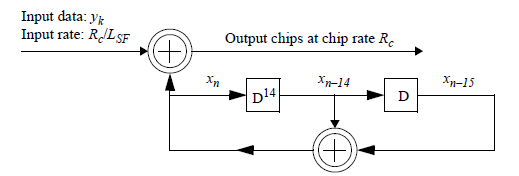 Figure 12a.3-4 – PRBS generation by LFSRThe 15 bit seed value of the LFSR shall be: [x–1, x–2, …, x–15] = [0101 0000 0011 111].12a.3.2.8 ScramblingThe frames shall be scrambled by modulo-2 addition of the data with the output of a PRBS generator, as illustrated in Figure 12a.3-4 with LSF = 1.The scrambler shall be used for the MAC header, HCS, and MAC frame body. The PHY preamble, PHY header, and RS bits shall not be scrambled. The polynomial for the PRBS generator used by the scrambler shall be as shown in the following equation:gD= 1 + D14 + D15where D is a single bit delay element. The polynomial forms not only a maximal length sequence, but also is a primitive polynomial. By the given generator polynomial, the corresponding PRBS, is generated as shown in the following equation:xn = xn – 14 ⊕xn – 15n = 012The initialization sequence is defined by the following equation:xinit =  x–1x–2x–3x–4x–5x–6x–7x–8x–9x–10x–11x–12x–13x–14x –15The scrambled data bits, sn, are obtained by the following equation:sn = bn ⊕ xnwhere bn represents the unscrambled data bits. The side-stream de-scrambler at the receiver shall be initialized with the same initialization vector, xinit, used in the transmitter scrambler. The initialization vector is determined from the Scrambler Seed ID field contained in the PHY header of the received frame.The 15 bit seed value chosen shall be computed from the Scrambler Seed ID field by the following equation:[x–1x–2…x–15] = [11010000101 S1 S2 S3 S4]The seed identifier value is set to 0000 when the PHY is initialized and is incremented in a 4-bit rollover counter for each frame that is sent by the PHY. The value of the seed identifier that is used for the frame is sent in the PHY header.For a Scrambler Seed ID field set to all zero, the first 16 bits should be as shown in the following equation: [x0x1…x15] = [0001111000111010]The 15-bit seed value is configured as follows. At the beginning of each PHY frame, the register is cleared, the seed value is loaded, and the first scrambler bit is calculated. The first bit of the data of the MAC header is modulo-2 added with the first scrambler bit, followed by the rest of the bits in the MAC header, MAC and MAC frame body. The pilot symbol shall be excluded from the scrambling process.12a.3.3 HRCP-OOK PHY frame formatThe HRCP-OOK PHY frame shall be formatted as illustrated in Figure 12a.3-5.Figure 12a.3-5—HRCP-OOK PHY frame formatThe Frame Header field for the PHY frame shall be formatted as illustrated in Figure 12a.3-6.Figure 12a.3-6—Frame Header formatThe PHY preamble is defined in 12a.3.3.1. The MAC header is defined in 7.2. The PHY header is defined in 12a.3.3.2.1, and the HCS is defined in 12a.3.3.2.2. The PHY Payload field consisting of the MAC frame body and stuff bits, is described in 12a.3.3.3. 12a.3.3.1 PHY Preamble A PHY preamble shall be added prior to the frame header to aid receiver algorithms related to AGC setting, timing acquisition, frequency offset estimation, frame synchronization, and channel estimation.The PHY preamble shall be transmitted at the chip rate defined in Table 12a.3-4.A single mandatory preamble is defined for HRCP-OOK PHY based on the Golay sequence of length 128, denoted a128 and b128, as shown in Table 12a.3-6.Table 12a.3-6 –Golay sequence with length 128Figure 12a.3-7 shows the structure of the HRCP-OOK PHY preamble. The preambles shall be modulated in OOK waveform. Figure 12a.3-7—HRCP-OOK preamble structure12a.3.3.1.1 Frame synchronization (SYNC)The frame synchronization (SNYC) field is used for frame detection and uses a repetition of codes for a higher robustness. The SNYC field shall consist of 16 code repetitions of Golay sequence a128 as given in Table 12a.3-6. 12a.3.3.1.2 Start frame delimiter (SFD)The Start frame delimiter (SFD) field is used to establish frame timing and to indicate MCS related parameters. The SFD field shall consist of 4 code repetitions of Golay sequence a128 or b128 as given in Table 12a.3-6. The usage of the four SFD codes shall be as follows: 1 for delimiter and CES selection, 3 for indicating OOK MCS related parameters including number of bonded channels and the spreading factor. SFD1 is defined as the delimiter and SFD1 also indicates that whether CES is adopted after the SFD4. The value of SFD1 is -a128, : SFD 1 indicates delimiter and also indicates CES shall not be adopted.The value of SFD1 is -b128, : SFD 1 indicates delimiter and also indicates CES shall be adopted.SFD2, SFD3, and SFD4 indicate OOK MCS related parameters as shown in Table 12a.3-7.Table 12a.3-7 –SFD for OOK MCS selectionIn OOK waveform, a negative sequence shall be derived by bit inverting as follows: –x = Bit_Inverting(x), where x is a sequence in the form of binary bit 0 and 1. Bit_Inverting(x) is an operation to invert all the binary bits 0 of a sequence x to 1 and invert all the binary bits 1 of a sequence x to 0. 12a.3.3.1.3 Channel estimation sequence (CES)If the value of SFD1 is -b128, and CES is adopted, the CES field shall be constructed from four Golay complementary sequences a128, –a128, b128 and –b128 as shown in Figure 12a.3-7. Each sequence shall be preceded by a cyclic prefix (i.e., a copy of the last 64 bits of the sequence) and followed by a cyclic postfix (i.e., a copy of the first 64 bits of the sequence). The pair of Golay complementary sequences a128 and b128 is given in Table 12a.3-6, where both sequences in the form of binary bit 0 and 1. Another pair of Golay complementary sequences –a128 and –b128 shall be derived from the previous pair of a128 and b128 by bit inverting.12a.3.3.1.4 Preamble Repetition If channel bonding is used and the number of bonded channels is n, then each subfield of the preamble is repeated n times for higher robustness as depicted in Figure 12a.3-8. By using repetition, duration of preamble, SYNC, SFD, and CES (Tpre, TSYNC , TSFD, TCES) remains unchanged when the channel bonding is used.Figure 12a.3-8—Preamble repetitionFigure 12a.3-9 shows an example of preamble repetition when two channel bonding is used.  Figure 12a.3-8—Example of Preamble repetition12a.3.3.2 Frame Header A frame header shall be added after the PHY preamble. The frame header conveys information in the PHY and MAC headers necessary for successfully decoding the frame. The construction of the frame header is shown in Figure 12a.3-9. The detailed process of the construction is as follows: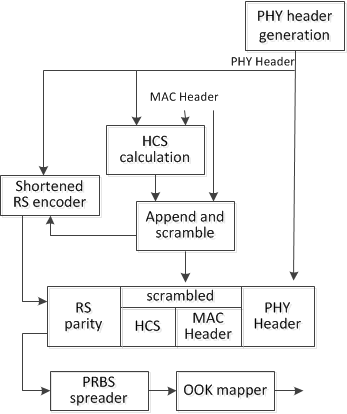 Figure 12a.3-9—Frame header construction processForm the base frame header as follows:Construct the PHY header based on information provided by the MAC.Compute the 16 bit HCS using ITU-T CRC-16 over the combined PHY and MAC headers.Append the HCS to the MAC header.Scramble the combined MAC header and HCS, as described in 12a.3.2.8.Compute the 128 bit RS parity bits by encoding the concatenation of the PHY header, scrambled MAC header and scrambled HCS into a shortened RS block code, as described in 12a.3.2.6.1. RS(n+16, n) where n is the number of octets in the frame header is used.Form the frame header by concatenating the PHY header, scrambled MAC header, scrambled HCS, and RS parity bits.The resulting frame header shall be modulated as shown in Figure 12a.3-9.Spread the frame header with a PRBS generated using an LFSR as described in 12a.3.2.7.1, and the spreading factor shall be 16. Map the frame header onto OOK waveform, as described in 12a.3.2.5.1.The block length Lblock of the frame header shall be 512 chips regardless of the spreading factor LSF. Pilot symbols are not used in the frame header.The LFSR for the spreader is reset between the header and payload.12a.3.3.2.1 HRCP-OOK PHY header The HRCP-OOK PHY header shall be formatted as illustrated in Figure 12a.3-10.Figure 12a.3-10—PHY header format for HRCP-OOK PHYThe Scrambler Seed ID field contains the scrambler seed identifier value, as defined in 12a.3.2.8.The Aggregation field shall be set to one if aggregation is used, it shall be set to zero otherwise.The Frame Length field shall be an unsigned integer equal to the number of octets in the MAC frame body including frame payload(s), MAC subheader(s) in the aggregated frames, and FCS(s), but not including the frame header and the preamble.12a.3.3.2.2 Base header HCS The combination of the PHY header and MAC header shall be protected with an ITU-T CRC-16 base HCS. The ITU-T CRC-16 is described in 11.2.9.12a.3.3.2.3 Base header FECThe concatenation of the PHY header, scrambled MAC header and scrambled HCS shall use shortened systematic RS(n+16,n) , a shortened version of RS(240,224), for the FEC, where n is the number of octets in the combined PHY header, MAC header and HCS. The 128 RS parity bits are appended after the scrambled HCS as shown in 12a.3-9.12a.3.3.3 HRCP-OOK PHY Payload field The HRCP-OOK PHY Payload field is constructed as shown in Figure 12a.3-11.Figure 12a.3-11—HRCP-OOK PHY Payload construction processThe PHY Payload field shall be constructed as follows:Scramble the MAC frame body according to 12a.3.2.8.Encode the scrambled MAC frame body as specified in 12a.3.2.6. RS(240,224) shall be used for encoding the frame body.Stuff bits are added to the end of the encoded MAC frame body if the number of the encoded data bits is not an integer multiple of 508 which is the length of the data portion in single block corresponding to SF=1. In this case, add stuff bits to the end of the encoded MAC frame body until the number of the encoded data bits including the added stuff bits reaches an integer multiple of 508. The stuff bits shall be set to zero and then scrambled using the continuation of the scrambler sequence that scrambled the MAC frame body in 12a.3.2.8.If SF= 2, spread the encoded and scrambled MAC frame body using bit repetition with SF=2 in which each bit is repeated twice.Map the resulting MAC frame body onto OOK waveform, as described in 12a.3.2.5.1.Build blocks from the resulting MAC frame body as specified in 12a.3.3.3.5.12a.3.3.3.1 HRCP-OOK PHY Payload scrambling The SC PHY payload shall use the scrambling process defined in 12a.3.2.8.12a.3.3.3.2 Modulation Modulation for the MAC frame body is defined in 12a.3.2.5.1.12a.3.3.3.3 FECFEC for the MAC frame body is defined in 12a.3.2.6.12a.3.3.3.4 Code spreadingSimple bit repetition with spreading factor 2 in which each bit is repeated twice shall be applied for code spreading for the MAC frame body.12a.3.3.3.5 Blocks and Pilot symbolPilot symbols are used in HRCP-OOK PHY for timing tracking, compensation for clock drift and compensation for frequency offset error. Furthermore, pilot symbols act as a known cyclic prefix and enables frequency domain equalization if desired. In frequency domain equalization, the data is handled in the unit of blocks. In HRCP-OOK data payload, the transmit symbols shall be divided into block of length N = 508 × SF, where SF is the spreading factor. This transmit symbol block shall be appended with pilot symbol as described in Figure 12a.3-12.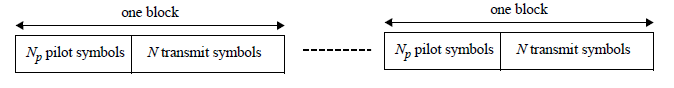 Figure 12a.3-12—HRCP-OOK frame format with pilot symbolsThe pilot symbols consist of a sequence of length Np = 4 × SF. The pilot symbols for SF=1 and SF=2 shall be chosen according to Table 12a.3-8.Table 12a.3-8 –OOK pilot symbolsThe pilot symbol is modulated with OOK.12a.3.4 Transmitter specifications12a.3.4.1 Error Vector Magnitude Eye opening for OOK is described in D2.712a.3.5 Receiver specifications12a.3.4.1 Error rate criterionThe error rate criterion shall be a frame error rate (FER) of less than 8% with a frame payload length of 214 octets. The error rate should be determined at the PHY SAP interface. The measurement shall be performed in AWGN channel.12a.3.4.2 Receiver sensitivity The receiver sensitivity is the minimum power level of the incoming signal, in dBm, present at the input of the receiver for which the error rate criterion in 12a.3.4.1 is met. A compliant DEV that implements the HR-OOK PHY shall achieve at least the reference sensitivity listed in Table 12a.3-9.Table 12a.3-9 –Reference sensitivity levels for MCS12a.3.4.3 Receiver maximum input level The receiver maximum input level is the maximum power level of the incoming signal, in dBm, present at the input of the receiver for which the error rate criterion in 12a.3.4.1 is met. A compliant receiver shall have a receiver maximum input level of at least –10 dBm for each of the modulation formats that the DEV supports.12a.3.4.4 Receiver clear channel assessment performance A compliant receiver provides CCA capability by performing energy detection in the received signal bandwidth. The start of a valid preamble sequence at a receive level equal to or greater than the minimum sensitivity for the HRCP-OOK, as described in 12a.3.4.2, shall cause CCA to indicate medium busy with a probability of >90% within pCCADetectTime. The receiver CCA function shall in all circumstances reportmedium busy with any signal 20 dB above the minimum sensitivity for the HRCP-OOK. The CCA detection time shall be equal to pCCADetectTime.12a.3.6 PHY layer timingThe values for the PHY layer timing parameters are defined in Table 12a.3-10.Table 12a.3-10 –PHY layer timing parameters12a.3.6.1 Interframe space A conformant implementation shall support the IFS parameters, as described in 8.4.1, given in 12a.3-11.Table 12a.3-11 – IFS parameters12a.3.6.2 Receive-to-transmit turnaround time The receive to transmit turnaround time shall be pPHYSIFSTime. The receive to transmit turnaround time shall be measured at the air interface from the trailing edge of the last symbol received until the first symbol of the PHY preamble is present at the air interface.12a.3.6.3 Transmit-to-receive turnaround time The transmit to receive turnaround time shall be less than pPHYSIFSTime12a.3.7 PHY management for HRCP-OOK PHY12a.3.7.1 Maximum frame size The maximum frame length allowed, pMAXFrameBodySize, shall be 8,388,608 octets. This total includes the MAC frame body including frame payload(s), MAC subheader(s) in the aggregated frames, and FCS(s), but not including the frame header and the preamble. The maximum frame length also does not include the stuff bits.12a.3.7.2 Maximum transfer unit size The maximum size data frame passed from the upper layers, pMaxTransferUnitSize, shall be 8,388,576 octets. If security is enabled for the data connection, the upper layers should limit data frames to 8,388,576 octets minus the security overhead as defined in 7.3.4.2, 7.2.8.1.2, or 7.2.8.2.2.12a.3.7.3 Minimum fragment size The minimum fragment size, pMinFragmentSize, allowed with the SC PHY shall be 512 octets.ProjectIEEE P802.15 Working Group for Wireless Personal Area Networks (WPANs)IEEE P802.15 Working Group for Wireless Personal Area Networks (WPANs)TitleProposal for IEEE802.15.3e – OOK PHY Draft TextProposal for IEEE802.15.3e – OOK PHY Draft TextDate Submitted10 September 201510 September 2015SourceJae Seung Lee(1), Ken Hiraga, , Itaru Maekawa, Makoto Noda, Ko Togashi, (representative contributors), all contributors are listed in “Contributors” page(1)ETRI218 Gajeong-ro, Yuseong-gu, Daejeon, 305-700, KoreaVoice:	+82 42 860 1326
Fax:	+82 42 860 1326
E-mail:	jasonlee@etri.re.krRe:AbstractDraft proposal OOK PHY section of HRCP PHY section (12a.3 HRCP-OOK PHY)Draft proposal OOK PHY section of HRCP PHY section (12a.3 HRCP-OOK PHY)PurposeFinal proposalFinal proposalNoticeThis document has been prepared to assist the IEEE P802.15.  It is offered as a basis for discussion and is not binding on the contributing individual(s) or organization(s). The material in this document is subject to change in form and content after further study. The contributor(s) reserve(s) the right to add, amend or withdraw material contained herein.This document has been prepared to assist the IEEE P802.15.  It is offered as a basis for discussion and is not binding on the contributing individual(s) or organization(s). The material in this document is subject to change in form and content after further study. The contributor(s) reserve(s) the right to add, amend or withdraw material contained herein.ReleaseThe contributor acknowledges and accepts that this contribution becomes the property of IEEE and may be made publicly available by P802.15.The contributor acknowledges and accepts that this contribution becomes the property of IEEE and may be made publicly available by P802.15.List of contributorsList of contributorsJae Seung LeeETRIMoon-Sik LeeETRIItaru MaekawaJapan Radio CorporationDoohwan LeeNTT CorporationKen HiragaNTT CorporationMasashi ShimizuNTT CorporationKeitarou KondouSony CorporationHiroyuki MatsumuraSony CorporationMakoto NodaSony CorporationMasashi ShinagawaSony CorporationKo TogashiToshiba CorporationKiyoshi ToshimitsuToshiba Corporationbits:1211111OOK spreadingNumber of Channel BondingValueMeaning00Channel bonding is not supported01Up to 2 channel bonding is supported10Up to 3 channel bonding is supported11Up to 4 channel bonding is supportedCHNL_INDEXStart frequencyCenter frequencyStop frequencyRemarks159.400 GHz60.480 GHz61.560 GHzNo channel bonding(Use only Channel 2 which is the default channel)259.400 GHz61.560 GHz63.720 GHzTwo channel bonding(Channel 2 and Channel 3)357.240 GHz60.480 GHz63.720 GHzThree channel bonding(Channel 1, 2 and 3)457.240 GHz61.560 GHz65.880 GHzFour channel bonding(Channel 1,2,3 and 4)ModeMCS identifierData rate (Mb/s)ModulationSpreading factor, LSFFEC typeMode 1 (No channel bonding)11630OOK1RS (240,224)Mode 2 (2 channel bonding)01630OOK2RS (240,224)Mode 2 (2 channel bonding)13260OOK1RS (240,224)Mode 3 (3 channel bonding)02445OOK2RS (240,224)Mode 3 (3 channel bonding)14890OOK1RS (240,224)Mode 4 (4 channel bonding)03260OOK2RS (240,224)Mode 4 (4 channel bonding)16519OOK1RS (240,224)Channel BondingHeader rate (Mb/s)ModulationSpreading factor, LSFPilot symbol length, LPCoded bits per block, LCBPBNumber of occupied blocks, Lblock_hdrNumber of stuff bits, LSTUFF No channel bonding55OOK16032802 channel bonding110OOK16032803 channel bonding165OOK16032804 channel bonding220OOK1603280ParameterDescriptionValueValueValueValueValueValueValueUnitFormulaRcChip rate1760(1 channel)1760(1 channel)3520(2 channel)3520(2 channel)5280(3 channel)5280(3 channel)7040(4 channel)Mchip/sTcChip duration0.5680.5680.2840.2840.1890.1890.142ns1/ RcLblockBlock length512(Frame header or Payload with SF=1)512(Frame header or Payload with SF=1)512(Frame header or Payload with SF=1)512(Frame header or Payload with SF=1)1024(Payload with SF=2)1024(Payload with SF=2)1024(Payload with SF=2)chipsLPPilot symbol length4444888chipsTPPilot symbol duration2.273, 1.136, 0.758, 0.5682.273, 1.136, 0.758, 0.5682.273, 1.136, 0.758, 0.5682.273, 1.136, 0.758, 0.5682.273, 1.515, 1.1362.273, 1.515, 1.1362.273, 1.515, 1.136nsLDCLength of data chips per subblock508508508508508508508chipsTblockBlock duration290.9145.5145.597.097.072.772.7nsLblock X TcParameterDescriptionValueNSYNC Number of code repetitions in the SYNC sequence16TSYNCDuration of the SYNC sequence1.16 usNSFDNumber of code repetitions in the SFD4TSFDDuration of the SFD0.29 usNCESNumber of code repetitions in the CES8TCESDuration of the CES0.58 usNpreNumber of code repetitions in the PHY preamble28TpreDuration of the PHY preamble2.036 usLhdrLength of the base headers in octets32Nblock_hdrNumber of blocks in the base frame header8ThdrDuration of the base frame headerNblock_hdr X TblockLpayloadLength of frame payloads in octetsvariableLFCS Length of FCS in octets4LMFBLength of the MAC frame body in octetsLpayload + LFCSLCBPSNumber of coded bits per block in the MAC frame body508Nblock_MFBNumber of blocks for the MAC frame bodyCEIL[(LMFB X 8)/(RFEC X LCBPS)](RFEC : FEC rate)TMFBDuration of the MAC frame body including Pilot symbolsNblock_MFB X TblockTdatafieldDuration of the PHY Payload fieldNblock_MFB X TblockTframeDuration of the frameTpre + Thdr + TdatafieldPHY Payload fieldFrame Header (Base header)PHY PreambleFrame header (Base header)Frame header (Base header)Frame header (Base header)Frame header (Base header)RS parity bitsHCSMAC HeaderPHY HeaderSequence nameSequence valuea1280x0536635005C963AFFAC99CAF05C963AFb1280x0A396C5F0AC66CA0F5C693A00AC66CA0SFD pattern (SFD2, SFD3, SFD4)Meaning+a128+a128+a128No channel bonding, SF=1+a128+a128-a128Two channel bonding, SF=2+a128-a128+a128Two channel bonding, SF=1+a128-a128-a128Three channel bonding, SF=2-a128+a128+a128Three channel bonding, SF=1-a128+a128-a128Four channel bonding, SF=2-a128-a128+a128Four channel bonding, SF=1-a128-a128-a128~ -b128-b128-b128Reservedbits:42314ReservedFrame LengthAggregationScrambler Seed IDSpreading FactorPilot symbols11010211001100ModeMCS identifierReceiver sensitivityMode 1 (No channel bonding)1 (SF=1)-52 dBmMode 2 (2 channel bonding)0 (SF=2)-52 dBmMode 2 (2 channel bonding)1 (SF=1)-49 dBmMode 3 (3 channel bonding)0 (SF=2)-50 dBmMode 3 (3 channel bonding)1 (SF=1)-47 dBmMode 4 (4 channel bonding)0 (SF=2)-49 dBmMode 4 (4 channel bonding)1 (SF=1)-45 dBmPHY parameterValueSubcluasepPHYSIFSTime0.2 us, 2.0 us, 2.5 us (default)12a.3.6.3pCCADetectTime4 us12a.3.4.4MAC parameterCorresponding PHY parameterDefinitionSIFSpPHYSIFSTime12a.3.6.3pBackoffslotpPHYSIFSTime + pCCADetectTime12a.3.6.3, 12a.3.6.4BIFSpPHYSIFSTime + pCCADetectTime12a.3.6.3, 12a.3.6.4IIFSpPHYSIFSTime12a.3.6.3, 12a.3.6.4RIFS2 X pPHYSIFSTime + pCCADetectTime12a.3.6.3, 12a.3.6.4